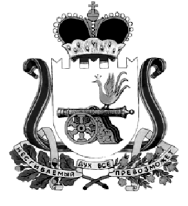 АДМИНИСТРАЦИЯ МУНИЦИПАЛЬНОГО ОБРАЗОВАНИЯ“КАРДЫМОВСКИЙ  РАЙОН” СМОЛЕНСКОЙ ОБЛАСТИП О С Т А Н О В Л Е Н И Еот 05.05. 2016             № 00211В соответствии с приказами Министерства образования и науки Российской Федерации от 26.12.2013 № 1400 «Об утверждении Порядка проведения государственной итоговой аттестации по образовательным программам среднего общего образования» (в ред. приказов Минобрнауки России от 08.04.2014 N 291, от 15.05.2014 N 529, от 05.08.2014 N 923, от 16.01.2015 N 9, от 07.07.2015 N 693, от 24.11.2015 N 1369), от 25.12.2013 г. N 1394 «Об утверждении Порядка проведения государственной итоговой аттестации по образовательным программам основного общего образования» (в ред. приказов Минобрнауки России от 15.05.2014 N 528, от 30.07.2014 N 863, от 16.01.2015 N 10, от 07.07.2015 N 692), от 05.02.2016 № 72 «Об утверждении единого расписания и продолжительности проведения единого государственного экзамена по каждому учебному предмету, перечня средств обучения и воспитания, используемых при его проведении в 2016 году» и в целях организованного проведения государственной итоговой аттестации обучающихся общеобразовательных учреждений Кардымовского района Смоленской области, освоивших образовательные программы основного общего и среднего общего образования в 2016 году, Администрация муниципального образования «Кардымовский район» Смоленской областип о с т а н о в л я е т:Отделу образования Администрации муниципального образования «Кардымовский район» Смоленской области (В.В. Азаренкова):- организовать проведение государственной итоговой аттестации по образовательным программам основного общего образования в форме ОГЭ:- организовать проведение государственной итоговой аттестации по образовательным программам среднего общего образования в форме ЕГЭ и ГВЭ:Пунктами проведения экзаменов (далее ППЭ) определить муниципальное бюджетное общеобразовательное учреждение «Кардымовская средняя школа имени Героя Советского Союза  С.Н. Решетова» Кардымовского района Смоленской области.Директору муниципального бюджетного общеобразовательного учреждения «Кардымовская средняя школа имени Героя Советского Союза  С.Н. Решетова» Кардымовского района Смоленской области (В.А. Карнюшин) обеспечить подготовку помещений школы для проведения государственной итоговой аттестации в указанные сроки и выделение школьных автобусов для организации подвоза выпускников.Рекомендовать Отделению полиции по Кардымовскому району межмуниципального Отдела МВД России «Ярцевский»  (В.Н. Василенков) организовать охрану правопорядка в ППЭ:5. Рекомендовать Областному государственному бюджетному учреждению здравоохранения «Кардымовская центральная районная больница»  (В.А. Лебедев)  взять под контроль работу медицинского кабинета муниципального бюджетного общеобразовательного учреждения «Кардымовская средняя школа имени Героя Советского Союза С.Н. Решетова»  Кардымовского района  Смоленской области, укрепить дополнительными кадрами медработников (врач-педиатр) на период   проведения экзаменов 26.05,  30.05,  31.05, 02.06,  03.06,  06.06, 08.06, 09.06, 15.06 и 20.06.2016 года.Руководителям общеобразовательных учреждений Кардымовского района обеспечить участие и сопровождение выпускников 9-х и  11-х классов в государственной итоговой аттестации в пунктах  приема экзаменов  п. Кардымово и  г. Смоленск:9 класс-   26.05.2016 по химии, информатике и обществознанию в ППЭ – 3101 (муниципальное бюджетное общеобразовательное учреждение «Кардымовская средняя школа имени Героя Советского Союза С.Н. Решетова» Кардымовского района Смоленской области);-  31.05.2016 по математике в ППЭ – 3101 (муниципальное бюджетное общеобразовательное учреждение «Кардымовская средняя школа имени Героя Советского Союза С.Н. Решетова» Кардымовского района Смоленской области);-   03.06.2016 по русскому языку в ППЭ – 3101 (муниципальное бюджетное общеобразовательное учреждение «Кардымовская средняя школа имени Героя Советского Союза С.Н. Решетова» Кардымовского района Смоленской области);-   09.06.2016 по физике, биологии, истории и географии в ППЭ – 3101 (муниципальное бюджетное образовательное учреждение «Кардымовская средняя общеобразовательная школа имени Героя Советского Союза С.Н. Решетова» Кардымовского района Смоленской области);-   15.06.2016 по физике, химии, информатике, биологии, истории, географии, обществознанию, литературе (резервный день) в ППЭ – 3101 (муниципальное бюджетное образовательное учреждение «Кардымовская средняя общеобразовательная школа имени Героя Советского Союза С.Н. Решетова» Кардымовского района Смоленской области);11 класс-   27.05.2016 по географии и литературе в ППЭ – 36 (Муниципальное бюджетное общеобразовательное учреждение «Средняя школа № 39» города Смоленска);- 30.05.2016 по русскому языку в ППЭ – 14 (муниципальное бюджетное общеобразовательное учреждение «Кардымовская средняя школа имени Героя Советского Союза С.Н. Решетова» Кардымовского района Смоленской области);-  02.06.2016 по математике (базовый уровень) в ППЭ – 14 (муниципальное бюджетное общеобразовательное учреждение «Кардымовская средняя школа имени Героя Советского Союза С.Н. Решетова» Кардымовского района Смоленской области);-   06.06.2016 по математике (профильный уровень) в ППЭ – 14 (муниципальное бюджетное общеобразовательное учреждение «Кардымовская средняя школа имени Героя Советского Союза С.Н. Решетова» Кардымовского района Смоленской области);-  08.06.2016 по обществознанию в ППЭ – 14 (муниципальное бюджетное общеобразовательное учреждение «Кардымовская средняя школа имени Героя Советского Союза С.Н. Решетова» Кардымовского района Смоленской области);-   11.06.2016 по английскому языку (устный) в ППЭ – 39 (Муниципальное бюджетное общеобразовательное учреждение «Средняя школа № 25» города Смоленска);-    14.06.2016 по английскому языку в ППЭ – 42 (Муниципальное бюджетное общеобразовательное учреждение «Средняя школа № 35» города Смоленска);-  14.06.2016 по биологии в ППЭ – 47 (Муниципальное бюджетное общеобразовательное учреждение «Средняя школа № 30» города Смоленска);-  16.06.2016 по информатике в ППЭ – 40 (Муниципальное бюджетное общеобразовательное учреждение «Средняя школа № 12» города Смоленска);-  16.06.2016 по истории в ППЭ – 45 (Муниципальное бюджетное общеобразовательное учреждение «Средняя школа № 40» города Смоленска)-   20.06.2016 по физике и химии в ППЭ – 14 (муниципальное бюджетное общеобразовательное учреждение «Кардымовская средняя школа имени Героя Советского Союза С.Н. Решетова» Кардымовского района Смоленской области);-   22.06.2016 по химии и английскому языку в ППЭ – 40 (Муниципальное бюджетное общеобразовательное учреждение «Средняя школа № 12» города Смоленска)9. Настоящее постановление опубликовать в Кардымовской районной газете «Знамя труда» и разместить на официальном сайте муниципального образования «Кардымовский район» Смоленской области.10. Контроль исполнения настоящего постановления возложить на заместителя Главы муниципального образования «Кардымовский район» Смоленской области И.А. Дмитриеву.11. Настоящее постановление вступает в силу со дня его подписания.О проведении государственной итоговой аттестации выпускников 9-х и 11-х классов общеобразовательных учреждений Кардымовского района- по химии, информатике, обществознанию- по математике- по русскому языку- по физике, биологии, истории, географии- по физике, химии, информатике, биологии, истории, географии, обществознанию, литературе (резервный день)26 мая 2016 года31 мая 2016 года3 июня 2016 года9 июня 2016 года15 июня 2016 года- по русскому языку 30  мая 2016 года- по математике (базовый уровень)02 июня 2016 года- по математике (профильный уровень)06 июня 2016 года- по обществознанию                                               08 июня 2016 года- по физике, химии20 июня 2016 годас 8-30 до  14- 30   -  26.05.2016;с 8-30 до  14- 30      -  30.05.2016;с 8-30 до  14- 30      -  31.05.2016;с 8-30 до  14- 30      -  02.06.2016;с 8-30 до  14- 30      -  03.06.2016;с 8-30 до  14- 30      -  06.06.2016;с 8-30 до  14- 30      -  08.06.2016;с 8-30 до  14- 30      -  09.06.2016;с 8-30 до  14- 30      -  15.06.2016;с 8-30 до  14- 30      -  20.06.2016.Глава муниципального образования «Кардымовский район» Смоленской областиЕ.В. Беляев